  Kangaroo Classic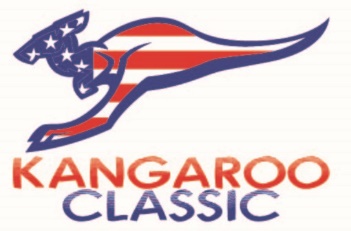 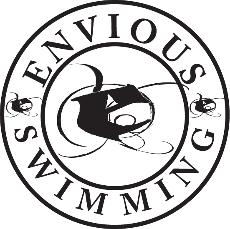 McDermott Pool  975 Sandy Lane, Warwick RIMay 5-6, 2018 Session 1 Saturday MorningSession 1 Saturday MorningSession 1 Saturday MorningSession 1 Saturday MorningWarm-up @ 8:00amWarm-up @ 8:00amMeet starts @ 9:10amMeet starts @ 9:10amGirlsGirlsBoysBoys112&U 200 IM12&U 200 IM2312&U 50 FLY12&U 50 FLY4512&U 50 FR12&U 50 FR6712&U 100 BK12&U 100 BK8911-12 200 FLY 11-12 200 FLY 101112&U 100 BR12&U 100 BR12Session 2 Saturday DistanceSession 2 Saturday DistanceSession 2 Saturday DistanceSession 2 Saturday DistanceWarm-up @ 1:00 pmWarm-up @ 1:00 pmMeet starts @ 1:25pmMeet starts @ 1:25pmGirlsGirlsBoysBoys13MIXED 11&O 1500 FR (Slow to Fast) Limit 3heatsMIXED 11&O 1500 FR (Slow to Fast) Limit 3heatsSession 6 Sunday AfternoonSession 6 Sunday AfternoonSession 6 Sunday AfternoonSession 6 Sunday AfternoonWarm-up @ 2:10pmWarm-up @ 2:10pmMeet starts @ 3:20pmMeet starts @ 3:20pmGirlsGirlsBoysBoys1513&O 200 IM13&O 200 IM161713&O 50 FLY13&O 50 FLY181913&O 50 BK13&O 50 BK202113&O 100 BR13&O 100 BR222313&O 100 FLY13&O 100 FLY242513&O 200 BK13&O 200 BK262713&O 100 FR13&O 100 FR28Session 4 Sunday MorningSession 4 Sunday MorningSession 4 Sunday MorningSession 4 Sunday MorningWarm-up @ 8:00amWarm-up @ 8:00amMeet starts @ 9:10amMeet starts @ 9:10amGirlsGirlsBoysBoys2911-12 200 BR11-12 200 BR303112&U 100 FR12&U 100 FR323312&U 50 BK12&U 50 BK343512&U 50 BR12&U 50 BR363711-12 200 BK11-12 200 BK383912&U 100 FLY12&U 100 FLY404112&U 200 FR 12&U 200 FR 42Session 5 Sunday DistanceSession 5 Sunday DistanceSession 5 Sunday DistanceSession 5 Sunday DistanceWarm-up @ 1:00 pmWarm-up @ 1:00 pmMeet starts @ 1:25pmMeet starts @ 1:25pmGirlsGirlsBoysBoys43Mixed 11&O 800 FR (Fast to Slow) Limit of 4 heatsMixed 11&O 800 FR (Fast to Slow) Limit of 4 heatsSession 3 Saturday AfternoonSession 3 Saturday AfternoonSession 3 Saturday AfternoonSession 3 Saturday AfternoonWarm-up @ 2:30pmWarm-up @ 2:30pmMeet starts @ 3:40pmMeet starts @ 3:40pmGirlsGirlsBoysBoys4513&O 200 BR13&O 200 BR464713&O 100 BK13&O 100 BK484913&O 50 FR13&O 50 FR505113&O 50 BR13&O 50 BR525313&O 200 FLY13&O 200 FLY545513&O 200 FR13&O 200 FR56